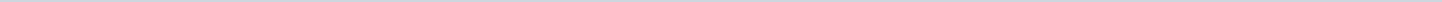 Index (5 onderwerpen)1 ingetrokken wensen en bedenkingen RES jess 15 9 202 ingetrokken motie senioren 100 jarigen 15 9 203 ingetrokken amendement vvd RES 15 9 204 ingetrokken amendement RES CDA 15 9 205 ingetrokken amendement PVDA DS RES 15 09 2020ingetrokken wensen en bedenkingen RES jess 15 9 20MetadataDocumenten (1)ingetrokken motie senioren 100 jarigen 15 9 20MetadataDocumenten (1)ingetrokken amendement vvd RES 15 9 20MetadataDocumenten (1)ingetrokken amendement RES CDA 15 9 20MetadataDocumenten (1)ingetrokken amendement PVDA DS RES 15 09 2020MetadataDocumenten (1)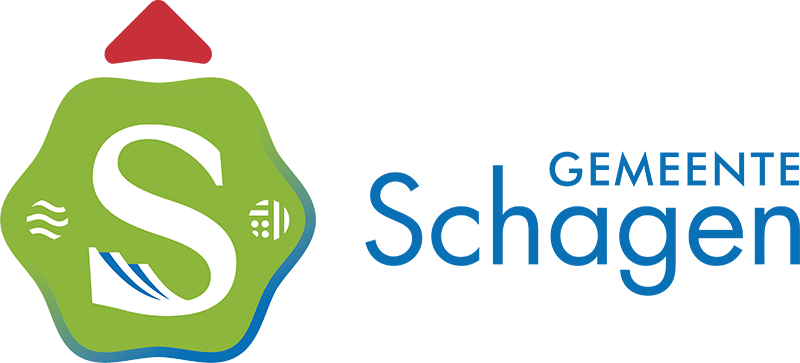 Gemeente SchagenAangemaakt op:Gemeente Schagen29-03-2024 17:00Moties en amendementenPeriode: 2020Laatst gewijzigd23-08-2022 12:47ZichtbaarheidOpenbaarStatusIngetrokken#Naam van documentPub. datumInfo1.ingetrokken wensen en bedenkingen RES jess 15 9 2015-09-2020PDF,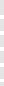 754,56 KB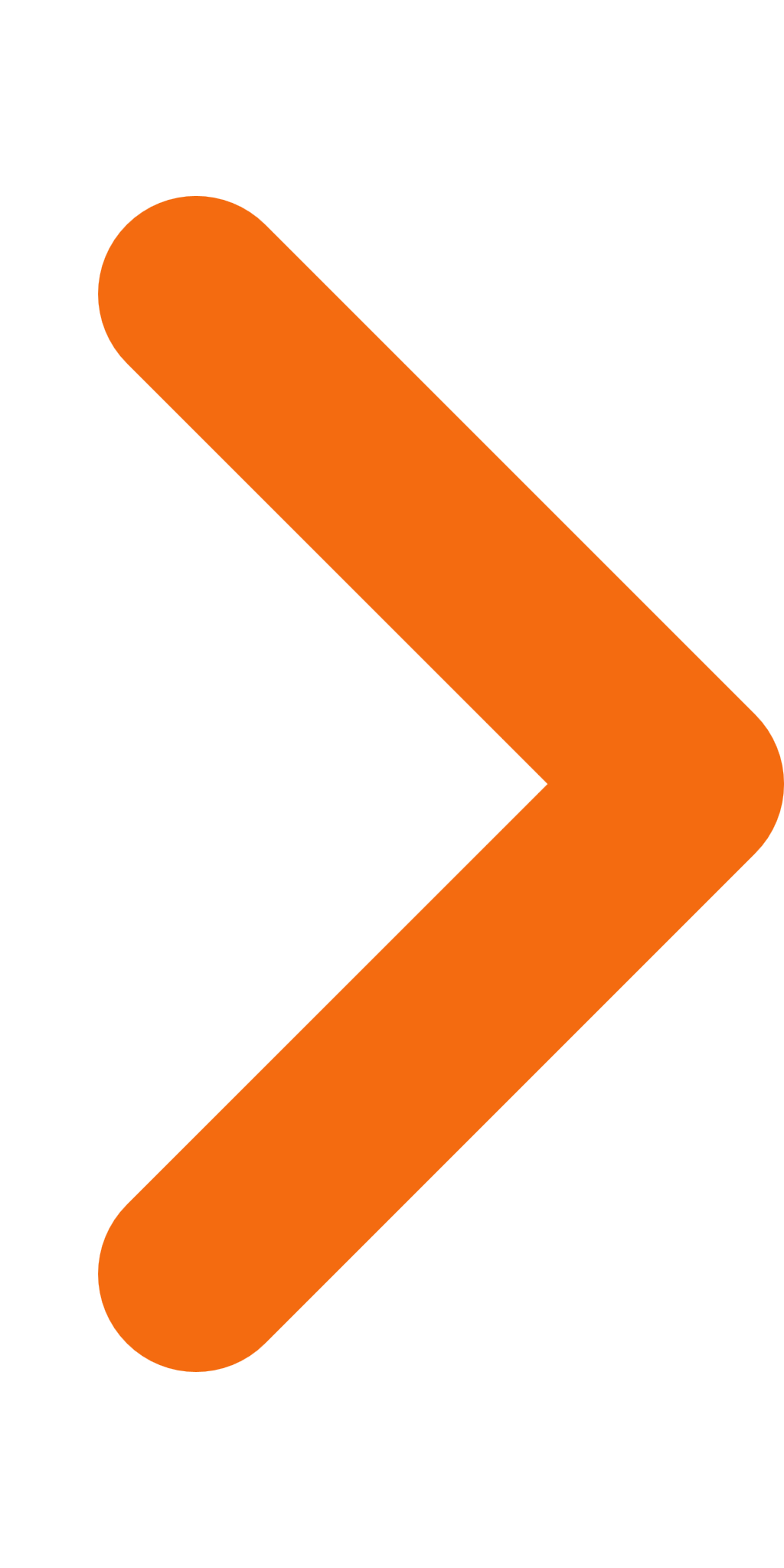 Laatst gewijzigd23-08-2022 12:46ZichtbaarheidOpenbaarStatusIngetrokken#Naam van documentPub. datumInfo1.ingetrokken motie senioren 100 jarigen 15 9 2015-09-2020PDF,13,98 KBLaatst gewijzigd23-08-2022 12:45ZichtbaarheidOpenbaarStatusIngetrokken#Naam van documentPub. datumInfo1.ingetrokken amendement vvd RES 15 9 2015-09-2020PDF,1,30 MBLaatst gewijzigd23-08-2022 12:44ZichtbaarheidOpenbaarStatusIngetrokken#Naam van documentPub. datumInfo1.ingetrokken amendement RES CDA 15 9 2015-09-2020PDF,1,11 MBLaatst gewijzigd23-08-2022 12:43ZichtbaarheidOpenbaarStatusIngetrokken#Naam van documentPub. datumInfo1.ingetrokken amendement pvda ds RES 15 9 2015-09-2020PDF,32,14 KB